Activity – phishing emailsExamine the 10 emails at https://www.sonicwall.com/phishing/ and decide whether they are legitimate or a phishing attack.  How well did you do?  When you have finished, click on the “Why” links for an explanation of each email.  Analyse the email below for evidence of phishing: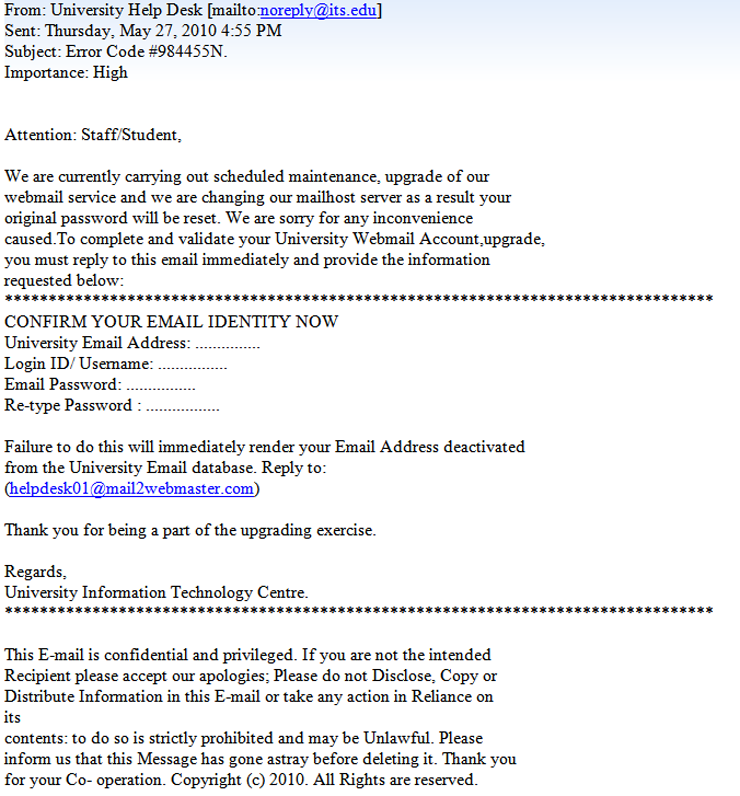 